ИНТЛЕРУмное образованиеЦифровая лаборатория «Физика»Цифровая лаборатория для школьников представляет собой набор из счетчиков, измерителей, сенсоров, индикаторов, а также специального ПО для обработки полученных данных и результатов научных экспериментов. Это готовый комплекс для проведения лабораторных исследований в классе.Состав набора:комплект для проведения экспериментов,краткое руководство по эксплуатации цифровой лаборатории,программное обеспечение,цифровые датчики для проведения измерений,методические рекомендации для выполнения 40 работ.Комплектация: Беспроводной мультидатчик по физике с 6-ю встроенными датчиками: - Цифровой датчик температуры исследуемой среды- Цифровой датчик температуры химический- Цифровой датчик температуры окружающей среды- Цифровой датчик абсолютного давления 
- Датчик силы тока-  Датчик акселерометр с показателями не менее чем: ±2 g; ±4 g; ±8 g
Отдельные датчики: 
- USB осциллограф не менее 2 канала, +/-100ВАксессуары:- Кабель USB соединительный
- Зарядное устройство с кабелем miniUSB USB
- Адаптер Bluetooth 4.1 Low Energy
- Краткое руководство по эксплуатации цифровой лаборатории
- Конструктор для проведения экспериментов
- Программное обеспечение
- Методические рекомендации не менее 40 работ
- Наличие русскоязычного сайта поддержки
- Наличие видеороликов.
 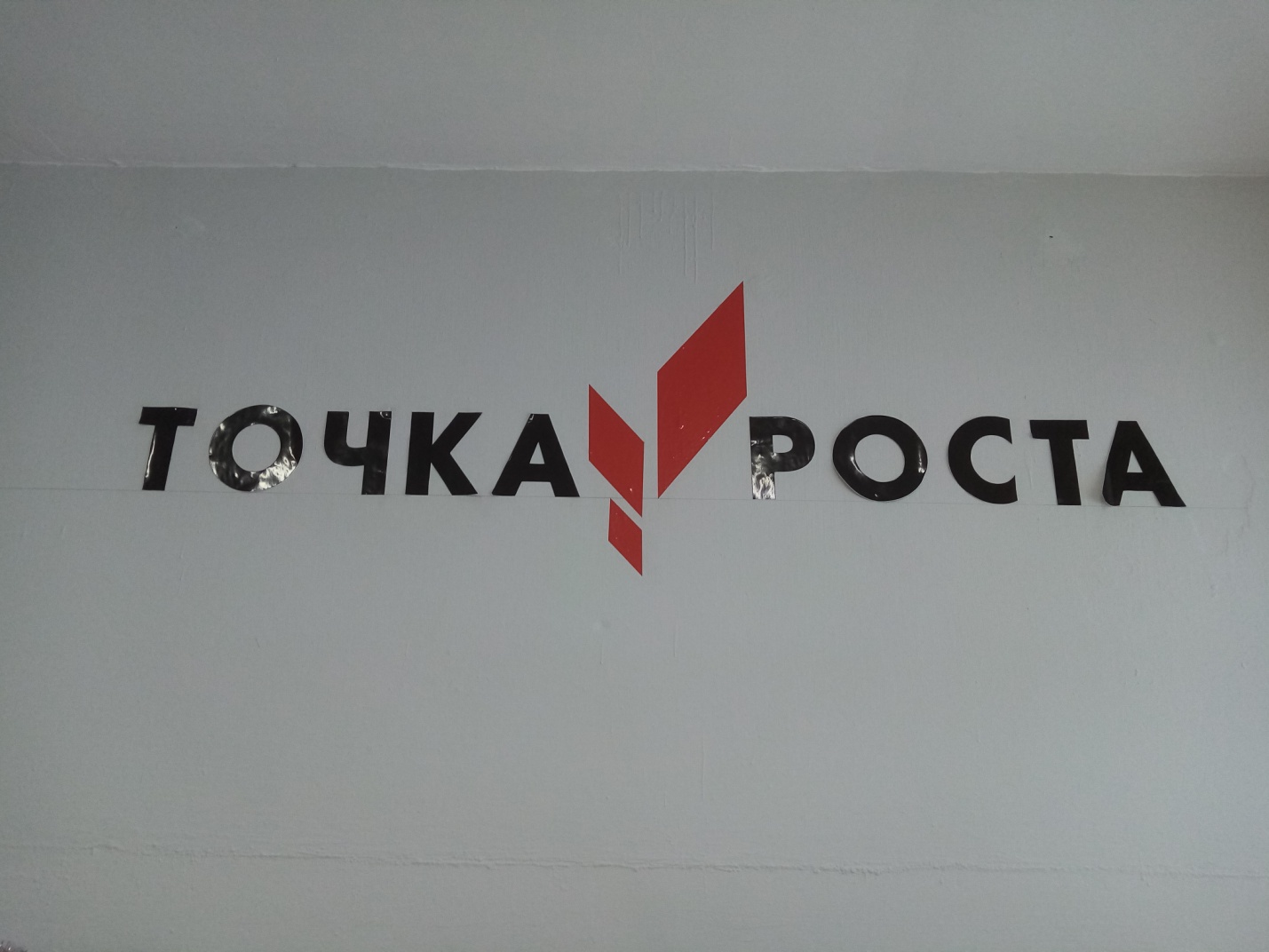 Оборудование для компьютерных экспериментов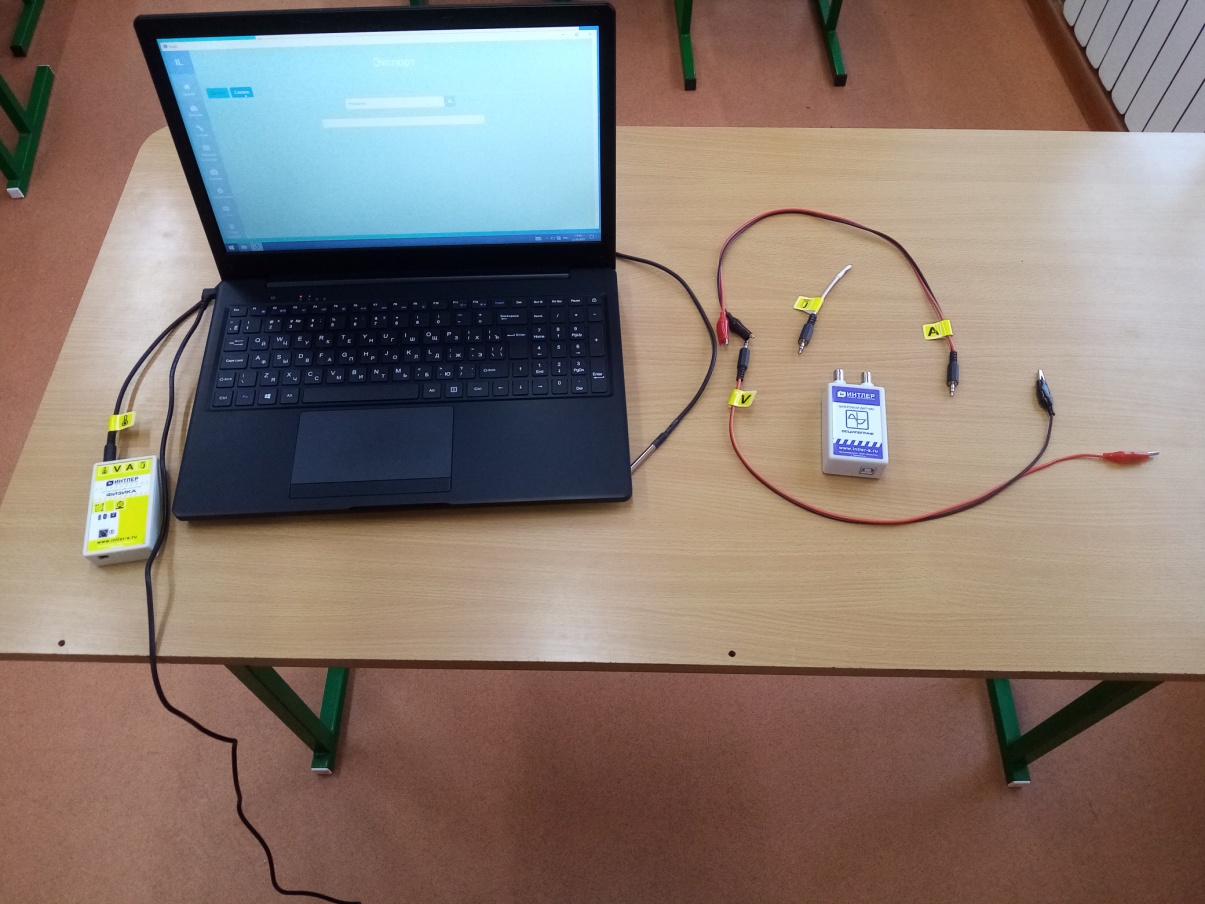 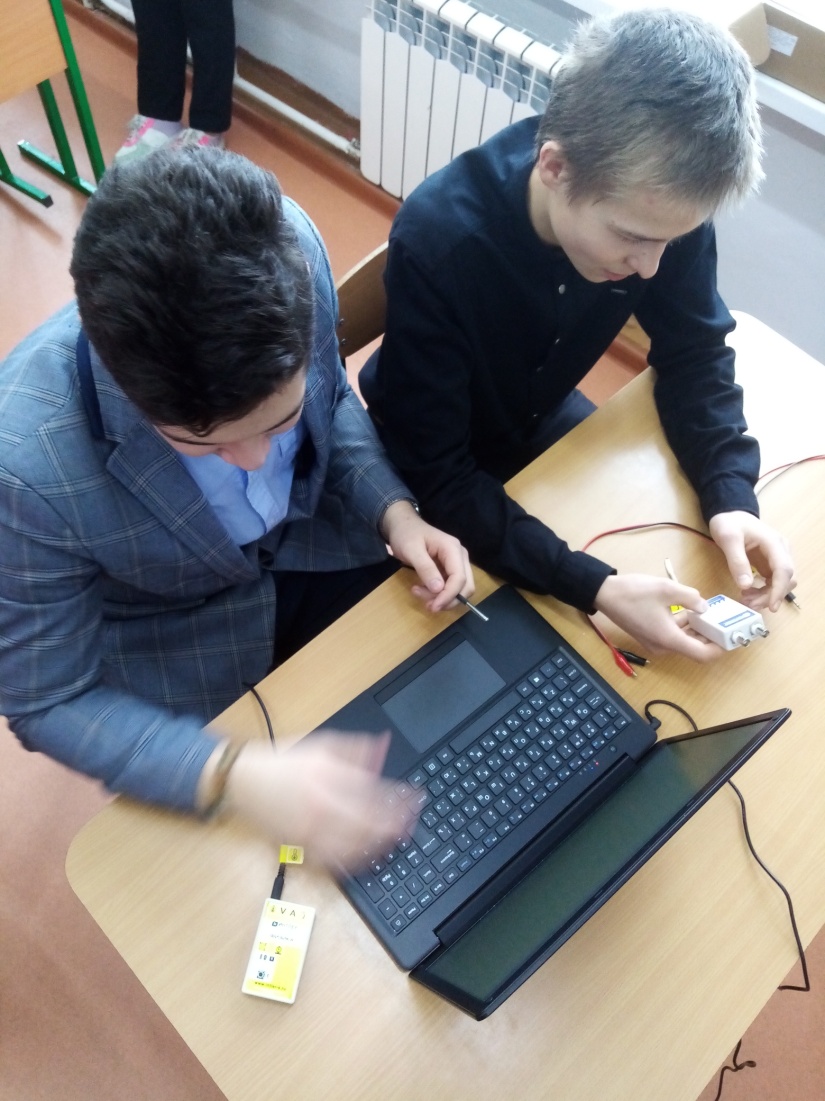 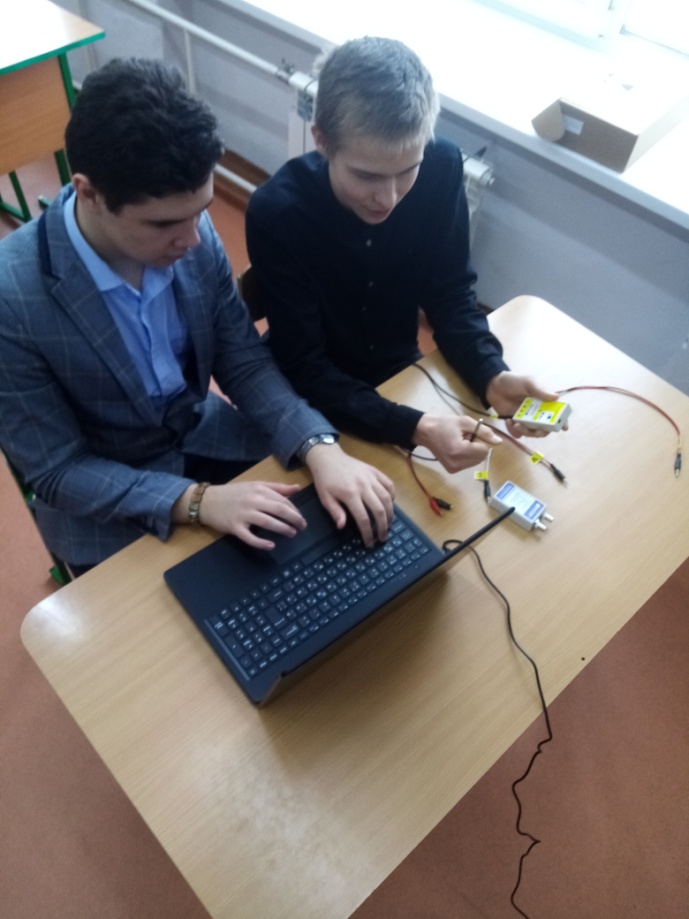 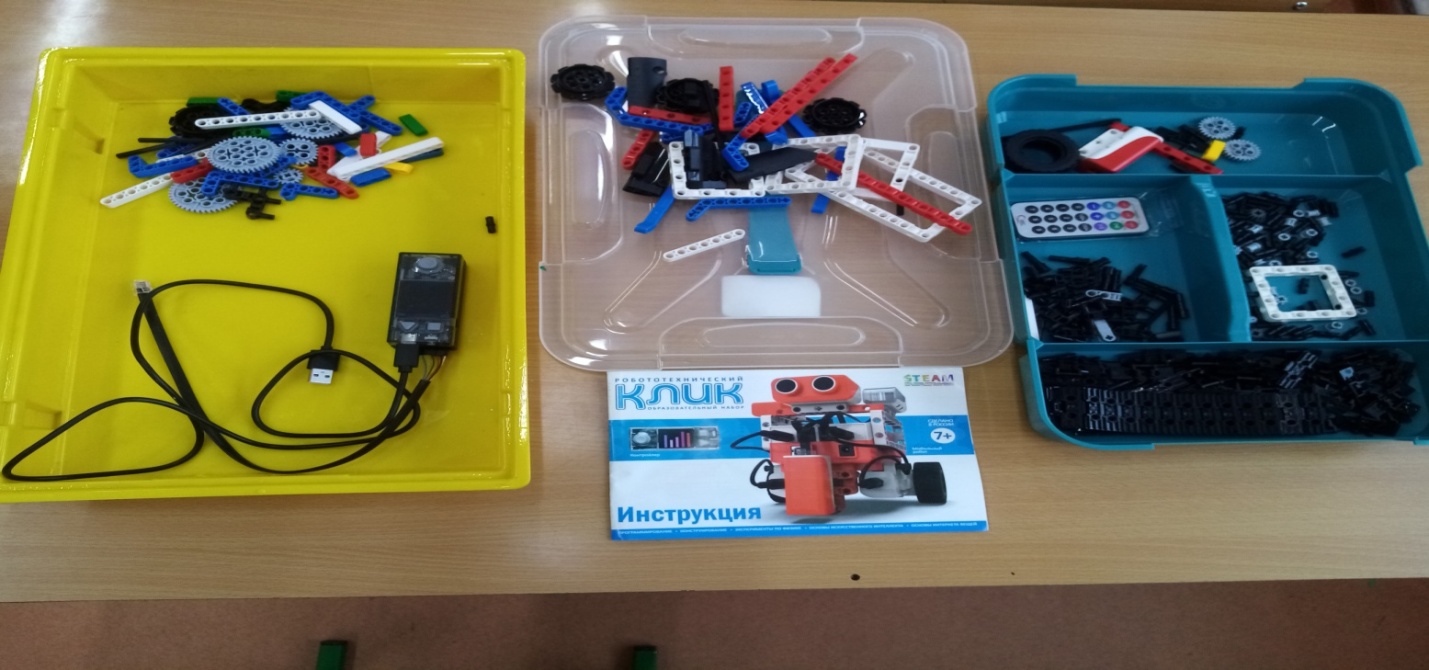 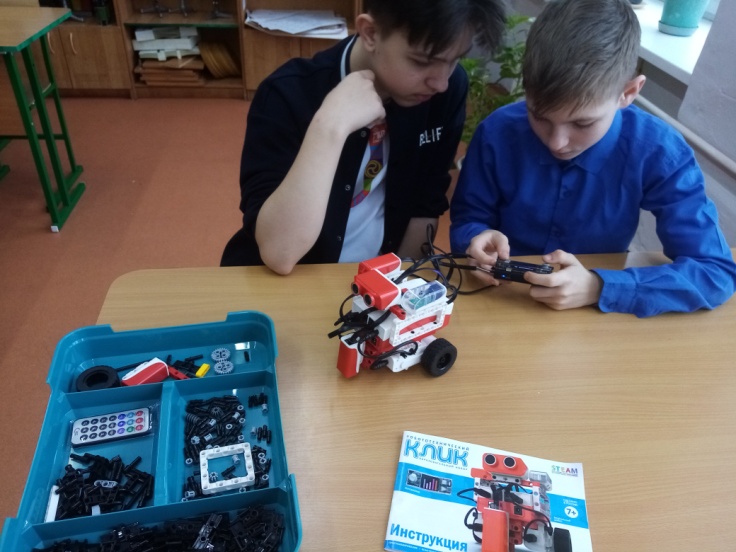 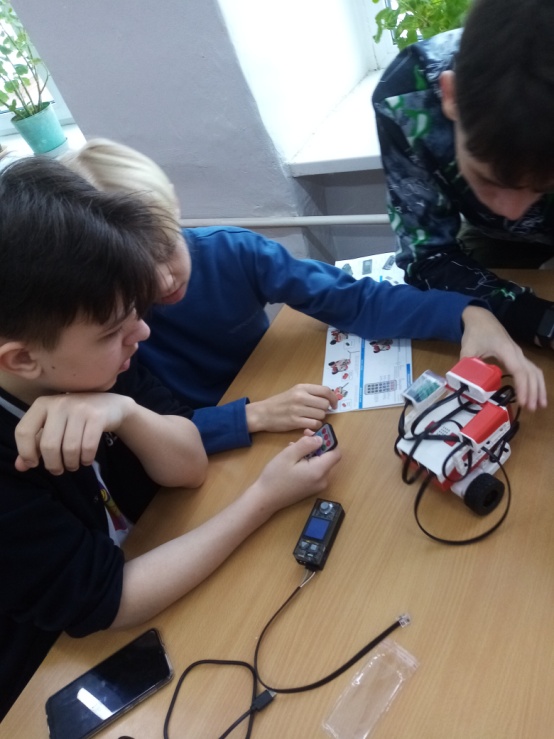 